Энэхүү үнэлгээ нь Албан Ажилтай Холбоотой Замын хөдөлгөөний Аюулгүй Байдлын үндсэн гурван чиглэлд тулгуурласан болно. Үүнд:Жолооч Жолооч нарын хийх аялалАсуулт тус бүрээр оноо өгнө (хүснэгт харна уу).Ерөнхий зэрэглэл:Онооны нийлбэр дүнгээр дараах зэрэглэлийг олгоно. Үүнд: Бага эрсдэлтэй: 80-100%Дунд эрсдэлтэй: 50-80%Өндөр эрсдэлтэй: 20-50%Тун өндөр эрсдэлтэй: 0-20%Онооны хуудас“Тийм” гэсэн хариулт бүрт 1 оноо, “Үгүй” гэсэн хариулт бүрт 0 оноо өгнө үүЖолоочийн үнэлгээний хуудас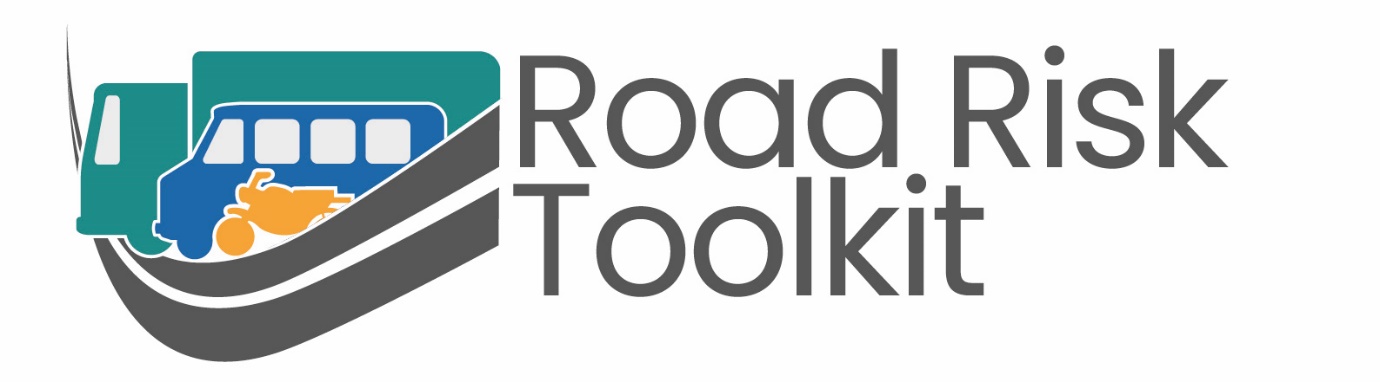 roadrisktoolkit.comЖолооч Жолооч Жолооч Жолооч Шалгуур ТиймҮгүй ОнооТа 22-оос доош настай юу?Та 65-аас дээш настай юу?Та сүүлийн 3 жилийн дотор жолооны шалгалт өгсөн үү?Та одоогийн ажлын байрандаа 1-ээс доош жил ажиллаж байгаа юу? Та сүүлийн 5 жилийн дотор 1 ба түүнээс дээш ноцтой осолд (ослын дараа тээврийн хэрэгслийг аюулгүй жолоодох боломжгүй нөхцөл) орж байсан уу?Та сүүлийн 5 жилийн дотор 3 ба түүнээс дээш хөнгөн осолд орж байсан уу? Та сүүлийн 3 жилийн дотор 3 ба түүнээс дээш замын хөдөлгөөний дүрэм зөрчсөн эсвэл жолооны үнэмлэхний оноогоо хасуулсан тохиолдол байгаа юу?Та хамгийн сүүлд хараагаа шалгуулснаас хойш 2 жилийн хугацаа өнгөрсөн үү?Та жолоо барих үедээ гар утас ашигладаг уу? (гараа оролцуулахгүй утсаар ярихыг мөн тооцно) Аялал Аялал Аялал Аялал Шалгуур ТиймҮгүйОнооТа энгийн үед өдөрт (жолоо барих болон ажилдаа ирж, очих цагийг оруулаад) 10-аас дээш цаг ажилладаг уу?Та өдөр өдөр бүр 6-аас дээш цаг жолоо баридаг уу? Та 00:00-06:00 цагийн хооронд жолоо барьдаг уу?Таны жилд туулдаг замын хэмжээ 30 000 км-ээс дээш байдаг уу?  Та бартаат эсвэл шороон замаар явдаг уу? Нийт оноо Нийт оноо Нийт оноо Нийт эрсдэлийн зэрэглэлийн хувь - [ (Нийт оноо * 100) / 13 ]Нийт эрсдэлийн зэрэглэлийн хувь - [ (Нийт оноо * 100) / 13 ]Нийт эрсдэлийн зэрэглэлийн хувь - [ (Нийт оноо * 100) / 13 ]Нэр:Ажилтны дугаар:Огноо:Та болон таны жолоодлогын талаарх асуулт Та болон таны жолоодлогын талаарх асуулт Та болон таны жолоодлогын талаарх асуулт Та болон таны жолоодлогын талаарх асуулт Шалгуур Шалгуур ТиймҮгүйТа 22-оос доош настай юу?Та 22-оос доош настай юу?Та 65-аас дээш настай юу?Та 65-аас дээш настай юу?Та сүүлийн 3 жилийн дотор жолооны шалгалт өгсөн үү?Та сүүлийн 3 жилийн дотор жолооны шалгалт өгсөн үү?Та одоогийн ажлын байрандаа 1-ээс доош жил ажиллаж байгаа юу? Та одоогийн ажлын байрандаа 1-ээс доош жил ажиллаж байгаа юу? Та сүүлийн 5 жилийн дотор 1 ба түүнээс дээш ноцтой осолд (ослын дараа тээврийн хэрэгслийг аюулгүй жолоодох боломжгүй нөхцөл) орж байсан уу?Та сүүлийн 5 жилийн дотор 1 ба түүнээс дээш ноцтой осолд (ослын дараа тээврийн хэрэгслийг аюулгүй жолоодох боломжгүй нөхцөл) орж байсан уу?Та сүүлийн 5 жилийн дотор 3 ба түүнээс дээш хөнгөн осолд орж байсан уу? Та сүүлийн 5 жилийн дотор 3 ба түүнээс дээш хөнгөн осолд орж байсан уу? Та сүүлийн 3 жилийн дотор 3 ба түүнээс дээш замын хөдөлгөөний дүрэм зөрчсөн эсвэл жолооны үнэмлэхний оноогоо хасуулсан тохиолдол байгаа юу?Та сүүлийн 3 жилийн дотор 3 ба түүнээс дээш замын хөдөлгөөний дүрэм зөрчсөн эсвэл жолооны үнэмлэхний оноогоо хасуулсан тохиолдол байгаа юу?Та хамгийн сүүлд хараагаа шалгуулснаас хойш 2 жилийн хугацаа өнгөрсөн үү?Та хамгийн сүүлд хараагаа шалгуулснаас хойш 2 жилийн хугацаа өнгөрсөн үү?Та жолоо барих үедээ гар утас ашигладаг уу? (гараа оролцуулахгүй утсаар ярихыг мөн тооцно) Та жолоо барих үедээ гар утас ашигладаг уу? (гараа оролцуулахгүй утсаар ярихыг мөн тооцно) Таны хийх аяллын тухай асуултТаны хийх аяллын тухай асуултТаны хийх аяллын тухай асуултТаны хийх аяллын тухай асуултШалгуурШалгуурТиймҮгүйТа энгийн үед өдөрт (жолоо барих болон ажилдаа ирж, очих цагийг оруулаад) 10-аас дээш цаг ажилладаг уу?Та энгийн үед өдөрт (жолоо барих болон ажилдаа ирж, очих цагийг оруулаад) 10-аас дээш цаг ажилладаг уу?Та өдөр өдөр бүр 6-аас дээш цаг жолоо баридаг уу? Та өдөр өдөр бүр 6-аас дээш цаг жолоо баридаг уу? Та 00:00-06:00 цагийн хооронд жолоо барьдаг уу?Та 00:00-06:00 цагийн хооронд жолоо барьдаг уу?Таны жилд туулдаг замын хэмжээ 30 000 км-ээс дээш байдаг уу?  Таны жилд туулдаг замын хэмжээ 30 000 км-ээс дээш байдаг уу?  Та бартаат эсвэл шороон замаар явдаг уу? Та бартаат эсвэл шороон замаар явдаг уу? 